What are pros/cons with getting our news from the following sources as well as their historic impact: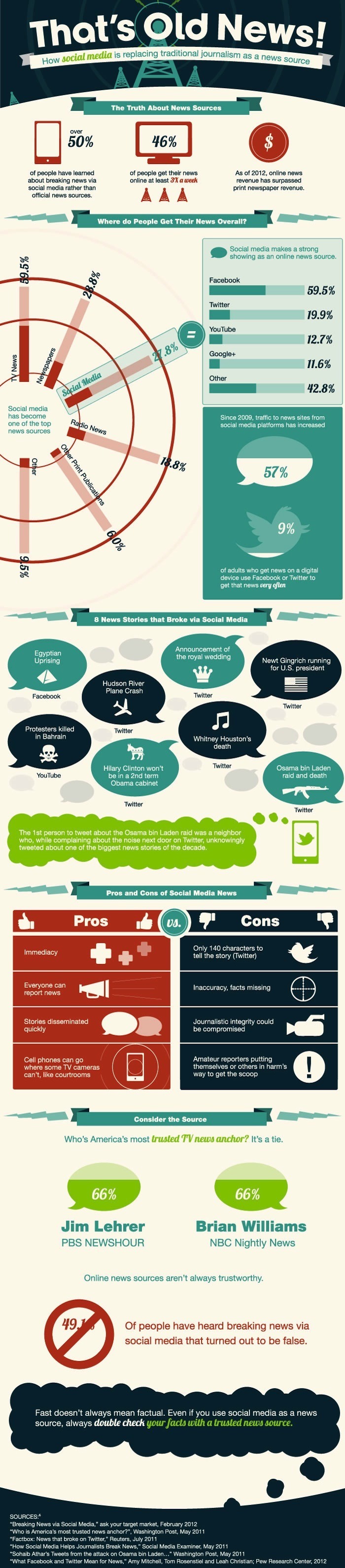 1.  Television2.  newspapers3.  radio4.  magazines5.  social mediaWhat are the limits on media influence?random sample	medium	sample	straw vote	quota sample	interest group	mass media	sound bitepublic opinion poll	opinion leader	public opinion	random sample	mandate	factors on political socializationproblems with scientific pollingpurpose of pollsimpact of mass media on populationuniverseHow is public opinion made?What would be the best way to learn about public issues?Why is public opinion misleading?What are problems with measuring public opinions?Most reliable measure of public opinionRandom sampling Most dominant form of mass mediaFirst step in public pollingProblem with interest groups influencing public policyProper polling behaviorsWhy does Flint love Kevin so much?